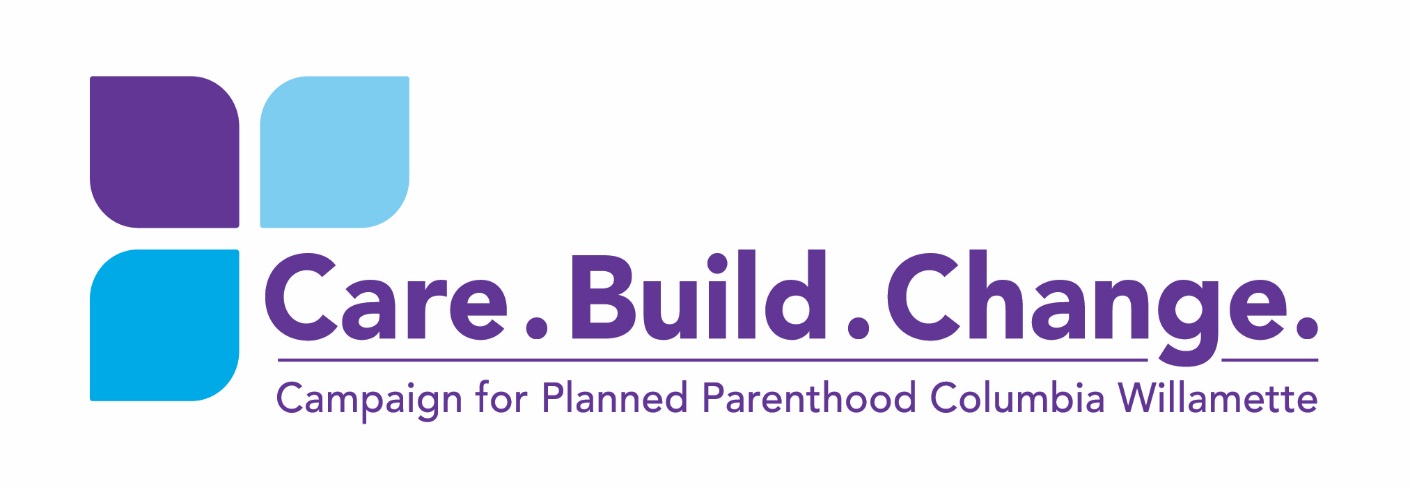 I/We are pleased to give/pledge/recommend This gift is made in the belief that the work of Planned Parenthood Columbia Willamette is essential for the health and well-being of our community.Donor Information:Please keep this gift anonymousGift Designation: Please check all that apply and specify what percent of giftThe S.E. Portland Health Center project _________%The Education Endowment for PPCW invested with the Oregon Community Foundation _____%Campaign costs _________% Where the campaign needs it most _________%Payment Method:Please make checks, corporate matches, and stock transfers payable to PPCW at 3727 NE Martin Luther King, Jr. Blvd., Portland, OR 97212Cash/CheckVISA or MasterCard:Electronic TransferOnline at www.plannedparenthood.org (Please click on Donate and select PPCW under the Specific Giving tab’s “Organization” drop down menu)Stock (Fill out stock form for your broker)(over)Gift Fulfillment:Outright gift by   ____/___/_____ (date)Payments of $____________ monthly/quarterly/annually (circle one)For annual payments: in which month can we expect your payment (or process your credit card, if applicable)?: ______________Monthly credit card payments will be processed on the 1st of each month; quarterly payments on the 1st of March, June, September and December; annual payments on the 1st of the month listed above.Tribute:Matching Gift:I/we understand that this agreement is intended to be binding and enforceable against me/us and my/our estate, heirs, successors and assigns. I/we will recommend my Donor Advised Fund to make this gift.___________________________________________________	Date__/__/____Donor Signature(s)___________________________________________________	Date__/__/____Donor Signature(s)___________________________________________________	Date__/__/____Anne J. Udall, President and CEO, PPCWThank you for your generosity.PPCW is a 501c3 organization. Our tax ID # is 93-6031270.  This gift may be tax-deductible. Please contact your financial professional before making a gift or pledge.The Donor agrees to allow PPCW and PPFA to recognize this gift in publications and at events unless anonymity is specified.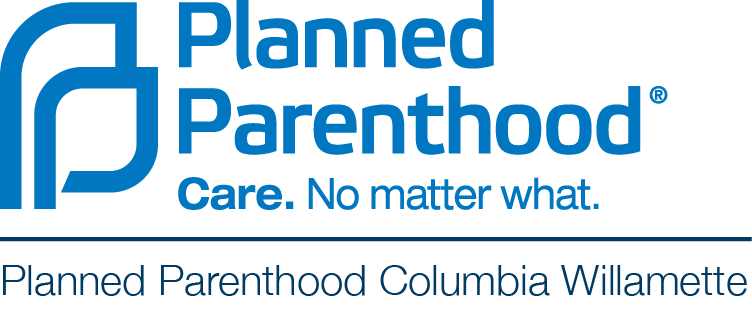 3727 NE Martin Luther King Jr., Blvd. | Portland, Oregon 97212 | Kim Thompson, 503-280-6157$Name/Contact:Foundation/DAF:Address:City:State:Zip:Phone:Email:Account #:Account #:Expiration Date         /       /CSV:Signature:In Memory of:In Honor of:This gift will be matched by my employer: